ПРИЛОЖЕНИЕ № 2(Образец)ДОНЕК ЕАД, Предприятие „Водноелектрически централи”гр. Пловдив, ул. „Васил Левски” 244ТЕХНИЧЕСКО ПРЕДЛОЖЕНИЕОт ………..............................................................…………………..…………………….........................(наименование на участника),представлявано от .............................................................................................................................................................(трите имена на законния представител или писмено упълномощеното лице на участника)в качеството си на .............................................................................................................................................................         (посочва се длъжността на представителя на участника)УВАЖАЕМИ ГОСПОЖИ И ГОСПОДА, След като се запознах(ме) с изискванията за избора на Изпълнител на обществена поръчка с предмет: „Доставка на нова ел. задвижка за ПА-2 в ПС „Тошков Чарк“ЗАЯВЯВАМЕ:1. Желая(ем) да участвам(е) в избора на Изпълнител на обществена поръчка с предмет: „Доставка на нова ел. задвижка за ПА-2 в ПС „Тошков Чарк“, като приемаме всички условия за нейното изпълнение.2. Декларираме, че ще изпълним поръчката в съответствие с изискванията на Възложителя, посочени в Техническата спецификация (Приложение № 1 към поканата) и условията за участие, посочени в поканата.3. Предлаганият от мен/нас срок за доставка е ……...………(словом:…………………….) работни дни (до 100 /сто/ календарни дни), считано от датата на получаване на възлагателно писмо от наша страна.4. Предлаганият от мен/нас гаранционен срок на доставената стока е ……………… …………………(словом:………………….) ….месеца (не по-малко от 12 (дванадесет месеца)), считано от датата на подписване на двустранен приемо-предавателен протокол за извършена доставка без забележки от представители на Възложителя и Изпълнителя.5. Приемам(е) изцяло предложения проект на възлагателното писмо (Приложение № 5 към поканата).6. Тази оферта е със срок на валидност 90 (деветдесет) календарни дни, считано от крайния срок за получаване на оферти.ПРИЛОЖЕНИЕ: Таблица на съответствието.Дата : ................................2024 г.      	Подпис и печат:  ………………….……..                               	      /…………………….……………………/									      (име и длъжност) ПРИЛОЖЕНИЕ № 2-1 (Образец)ТАБЛИЦА НА СЪОТВЕТСТВИЕТО  ОТНОСНО: „Доставка на нова ел. задвижка за ПА-2 в ПС „Тошков Чарк“Забележки:1. Колона „Предложение на участника” се попълва от участника, като посочва предложения за всяко едно от изискванията на Възложителя. В случай на празно/непопълнено поле или непосочване на предложение с технически характеристики, по даден технически параметър, изискуем от Възложителя, участникът ще бъде предложен за отстраняване от участие.Дата : .............................2024 г.		       	    Подпис и печат :………………………..		                                                                                                        /…………………………………………/					         (име и длъжност)ПРИЛОЖЕНИЕ № 3(Образец)ДОНЕК ЕАД, Предприятие „Водноелектрически централи”гр. Пловдив, ул. „Васил Левски” 244ЦЕНОВО ПРЕДЛОЖЕНИЕот ………………………………….......................................................................................................…….(наименование на участника),представлявано от ………………..……………………………………………………………………………………..…………...(трите имена на законния представител или писмено упълномощеното лице на участника),в качеството си на ..............................................................................................................................................................(посочва се длъжността на представителя на участника)УВАЖАЕМИ ГОСПОЖИ И ГОСПОДА, След като се запознахме с изискванията за избор на Изпълнител на обществена поръчка с предмет: „Доставка на нова ел. задвижка за ПА-2 в ПС „Тошков Чарк“Заявявам/е следното:1. Предлагам/е да изпълним поръчка с предмет: „Доставка на нова ел. задвижка за ПА-2 в ПС „Тошков Чарк“, за общата сума в размер на …………………..… лева (.........................................................................................................................................), без ДДС. словом2. Така предложената обща сума включва всички разходи за изпълнение на поръчката, включително и транспортните, като същата не подлежи на увеличение.3. Ценовото предложение е със срок на валидност 90 (деветдесет) календарни дни от крайния срок за получаване на оферти.Дата : .............................2024 г.		                   Подпис и печат :………………………..                                                                                            /…………………………………………/									     (име и длъжност)ПРИЛОЖЕНИЕ № 4 (Образец)АДМИНИСТРАТИВНИ СВЕДЕНИЯ ЗА УЧАСТНИКА1. Наименование на участника: .............................................................................................................................................................2. Седалище по регистрация:.............................................................................................................................................................3. Точен адрес за кореспонденция.............................................................................................................................................................4. Лице за контакти: .............................................................................................................................................................Телефонен номер.............................................................................................................................................................Факс номер.............................................................................................................................................................Електронен адрес.............................................................................................................................................................Интернет адрес.............................................................................................................................................................Правен статус.............................................................................................................................................................(посочете търговското дружество или обединения или друга правна форма, дата на учредяване или номера и датата на вписване и къде)ИН по ЗДДС № и държава на данъчна регистрация на държава на данъчната декларация.............................................................................................................................................................ИН/ЕИК: ……………………………………………………………………………………………………………5. Банкови реквизитиБанка ……………………………………………………………………………………………………….………IBAN ………………………………………………………………………………………………………..……….BIC …………………………………………………………………………………………………………………..Предмет на поръчката: ……………………………………………………………………………………………………………………..………………………………………………………..……………………………………………………Дата : .................................. г. Подпис и печат : .................................... 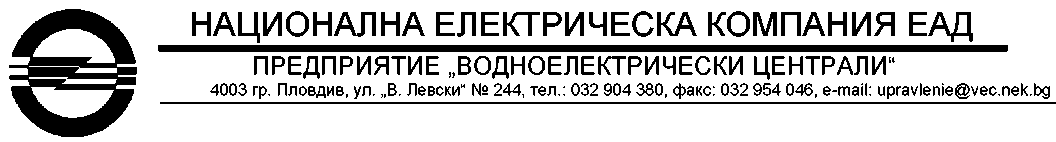 ПРИЛОЖЕНИЕ № 5ПРОЕКТДО 	Г-ЖА/ Г-Н …………………..УПРАВИТЕЛ НА……………………гр. …….. – п.к.ул. …….. №тел: e-mail / факс:Възлагателно писмо за поръчка с предмет: „Доставка на нова ел. задвижка за ПА-2 в ПС „Тошков Чарк“УВАЖАЕМА/И Г-ЖО/ Г-Н …………………….,Във връзка с наша покана с ИзК. № ........................ и Вашa офертa с наш ВхК. № ……………..., правим поръчка с предмет: „Доставка на нова ел. задвижка за ПА-2 в ПС „Тошков Чарк“, в съответствие с условията на настоящото възлагателно писмо и приложенията неразделна част от него.1. Стойността на настоящата поръчка е в размер на …………. лева (словом), без ДДС.2. Плащането по настоящата поръчка ще се извърши по банков път до 15 календарни дни от датата на получаване на оригинална данъчна фактура, придружена с двустранен приемо-предавателен протокол за извършена доставка, без забележки.2.1. Данни за фактуриране: НЕК ЕАД, Предприятие „Водноелектрически централи”4003 Пловдив, ул. „Васил Левски” № 244 ЕИК по БУЛСТАТ: 0006493480425, Ид. № по ДДС: BG 000649348„Уникредит Булбанк” АД, IBAN: BG 69UNCR70001522754880, BIC: UNCRBGSFМОЛ: СИВЕЛИН СИВОВ3. Срокове: 3.1. Срокът за изпълнение на доставката е ……..…… (словом) календарни дни, считано от датата на получаване на настоящото възлагателно писмо от Ваша страна.3.2. Гаранционният срок на доставената стока е …………………… месеца, считано от датата на подписване на двустранен приемо-предавателен протокол за извършена доставка без забележки от представители на Възложителя и Изпълнителя.4. Място за извършване на доставката – Предприятие „Водноелектрически централи“, адрес: гр. Пловдив, ул. „Васил Левски“ № 244. 5. Отговорно лице по изпълнение на възлагателното писмо за Възложителя – …………….……, а при отсъствие ………………..Денят и часът на доставката да се съгласуват предварително с отговорното лице.6. При възникване на обективни/субективни обстоятелства, водещи до забава, неизпълнение на поръчката, Изпълнителят следва да уведоми Възложителя в най – кратък срок от появата на обстоятелствата.7. В случай че при приемане на доставката на стоката се установи, че същата не съответства на изискванията в Техническата спецификация на Възложителя и Техническото предложение на Изпълнителя, несъответствията се описват в констативен протокол и стоките се връща на Изпълнителя за негова сметка, като за времето до отстраняване на несъответствията, извън срока по т.3.1. от настоящото писмо, се начисляват неустойки по т. 9 от същото.8. Подписването на приемо-предавателен протокол по т.2 от настоящото възлагателно писмо без забележки има силата на приемане на доставката от страна на Възложителя, освен в случаите на скрити несъответствия, които не могат да бъдат установени при обикновения преглед към момента на доставката, и които са се проявили в рамките на гаранционния срок. Приемането на доставката няма отношение към установените впоследствие в гаранционния срок несъответствия, които изпълнителят е длъжен да отстрани за своя сметка, в съответствие с гаранционните условия.9. При забавено изпълнение на което и да е задължение от страна на Изпълнителя, същият дължи на Възложителя неустойка в размер на 0,5 % от стойността на настоящата поръчка за всеки ден закъснение, но не повече от 8 % от нейната стойност.10. При изпълнението на поръчката Изпълнителят е длъжен да спазва всички приложими правила и изисквания, свързани с опазване на околната среда, социалното и трудовото право, приложими колективни споразумения и/или разпоредби на международното екологично, социално и трудово право съгласно приложение № 10 към чл. 115 на ЗОП.ПРИЛОЖЕНИЯ:1. Техническа спецификация на Възложителя – 1 екз.;2. Копие на техническо предложение на Изпълнителя, с приложена към него таблица на съответствието – 1 екз.;3. Копие на Ценово предложение на Изпълнителя.№Наименование/ХарактеристикиПредложение на участника1.Електрическа задвижкаПрисъединяване към работен орган: в съответствие с EN ISO 5211 или еквивалентно/и;Куплунг: SW, квадрат 11 мм.;Време за ход 0 – 90оС: 5 – 8 секунди;Усилие:50 - 150 Nm;Настройка на усилие отворено/затворено: 90 Nm;Ел. двигател:Захранващо напрежение: 220÷240V DC;Мощност 0,04kWКлас на изолация: F;Защита thermo switch(NC)Контролен блок:Обратна връзка: EWG, 0,4 – 20 мА;Крайни изключватели: 1но и 1 нз за всяко положение;Изключватели от усилие: 1но и 1 нз за всяко положение;Нагревател против натрупване на конденз: 5 – 20 W, 110 – 250V DС;Защита: ≥ IP65;Възможност за ръчно управление: волан/ръчно колело;Защитно покритие против корозия;Присъединяване към работен орган: Куплунг: Време за ход 0 – 90оС: Усилие:Настройка на усилие отворено/затворено:Ел. двигател:Захранващо напрежение: Мощност:Клас на изолация: Защита:Контролен блок:Обратна връзка:Крайни изключватели: Изключватели от усилие: Нагревател против натрупване на конденз:Защита: Възможност за ръчно управление: Защитно покритие против корозия;